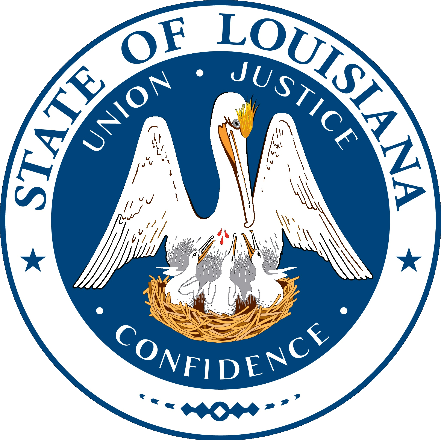 MEETING NOTICELSBPSE Special Board MeetingWednesday, September 29, 202111:00 a.m.via ZoomMeeting Agenda
Reconsider Fabian Blache III’s employment as Executive Secretary.Board consideration of the administrative appeal of Abraham Kumar, owner of ProtaTECH, Inc. and SORT Louisiana.
